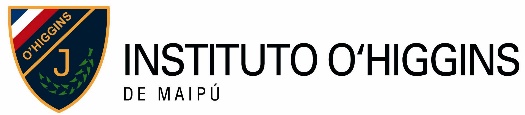 _________________________________________________________________________Maipú, 6 de septiembre 2022Estimado(a) Apoderado(a):Junto con saludarle, tengo el agrado de dirigirme a usted para invitarlo(a) a postular al Proceso de Becas, totales o parciales para el año académico 2023 con el siguiente procedimiento:El colegio asignará becas para el año 2023 a aquellos alumnos que cumplan con las exigencias de la Ley y las establecidas en el Reglamento de Becas.Las postulaciones serán analizadas y estudiadas por el Comité de Becas de acuerdo a los cupos que existan con relación al número de alumnos matriculados.El proceso de postulación a beca para el año escolar 2023 comienza el 6 de septiembre (contempla retiro de Ficha de Postulación, la que estará disponible en la recepción y página web). El plazo máximo para devolver los antecedentes de postulación será el 23 de septiembre del presente año. Se aclara que con motivo de las vacaciones de Fiestas Patrias (20 al 23 de septiembre), el colegio estará de igual manera recibiendo las postulaciones. A continuación, los horarios para hacer entrega de los documentos:LUNES A JUEVES: 08:15 a 10:30 horasVIERNES: 08:15 a 12:00 horas(Se atenderá sólo en estos horarios)Una vez concluida la fase de evaluación de antecedentes, se entregará la respuesta con el beneficio los días 12 y 13 de octubre en el acceso principal del colegio. El horario será el siguiente:Mañana: 08:15 a 12:00 horas(Se atenderá sólo en este horario)Serán requisitos para postular:Completar Ficha de Postulación de BecasAdjuntar documentos comprobatorios a los antecedentes del formulario como:Fotocopia Libreta de Familia o Certificados de Nacimiento original de las respectivas cargas familiares.Número de hijos dependientes del ingreso familiar (desde hijos menores de 1 año hasta estudiantes de Educación Superior), acompañar Certificado de Alumno Regular de hijos que estudien en otros establecimientos; en educación básica, media, técnico profesional y Acompañar Certificados de Educación Superior.Trabajadores Dependientes: 3 últimas liquidaciones de sueldo y certificado de AFP o Caja Previsional con las 12 últimas cotizaciones de ambos padres y/o apoderado.En caso de Cesantía, el finiquito legalizado correspondiente.Trabajadores Independientes: Declaración anual de impuestos y situación tributaria de ambos padres y/o apoderado.Pensionados: 3 últimas colillas de pago según corresponda, si ejerce además como dependiente deberá presentar 3 últimas liquidaciones de sueldos.Certificado médico por enfermedad grave de algún miembro del grupo familiar, por tratamiento costoso de salud o por discapacidad.De acuerdo con lo que corresponda: certificado de asistente social o Depto. Social de la Municipalidad que acredite calidad de allegado o allegada, contratos de: comodato o arriendo y en su caso, comprobante de pago de dividendos hipotecario o certificado de pago de contribuciones.Recibos de insumos básicos: luz, agua, gas, teléfono.Acreditación de vehículo particular y/o capital de trabajo.Declaración Notarial que certifique situaciones especiales.Declaración jurada simple acreditando que los documentos y datos son fidedignos.Ser respetuoso de las normas del Manual de Convivencia (no presentar problemas disciplinarios).No ser repitente.Estar al día en el pago de las mensualidades.No registrar deudas de años anteriores.Los beneficiarios de becas, que hubieren entregado datos o antecedentes falsos, para acceder a dicho beneficio en forma total o parcial, quedarán imposibilitados de volver a postular en los años sucesivos, de acuerdo con la normativa vigente y sin perjuicio que el Establecimiento aclare las responsabilidades legales correspondientes.                Saluda atentamente a usted,								     Lidia Lira C.                                                                                                                                  Rectora   								 Instituto O’Higgins de Maipú